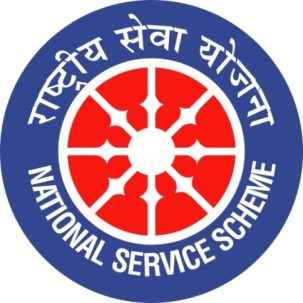 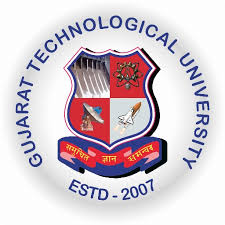 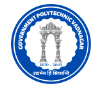 GUJARAT TECHNOLOGY UNIVERSITYNATIONAL SERVICE SCHEMECOLLEGE NAMEA Report on SWACHHATA PLEDGE Day celebration on 30-10-2023 of GOVERNMENT POLYTECHNIC VADNAGARNSS Unit Name/College Name:Government Polytechnic VadnagarEvent NAME:  Swachhata Pledge Event Date, Time and Location: 30-10-2023 at Government Polytechnic Vadnagar from 11:00 A.M OnwardsBrief Description of the Event: In view of Rashtriya ekta divas and in the memory of Shri Sardar Vallabhbhai patel, NSS Cell of Government Polytechnic Vadnagar has organized Swachhata Pledge at our campus from 11:00A.M onwards. Our volunteers , faculties and principal took part in Swachhata Pledge. Major Outcomes of Event: swachhata awareness, unity in working, co-operation among team membersPhotographs of the Event: 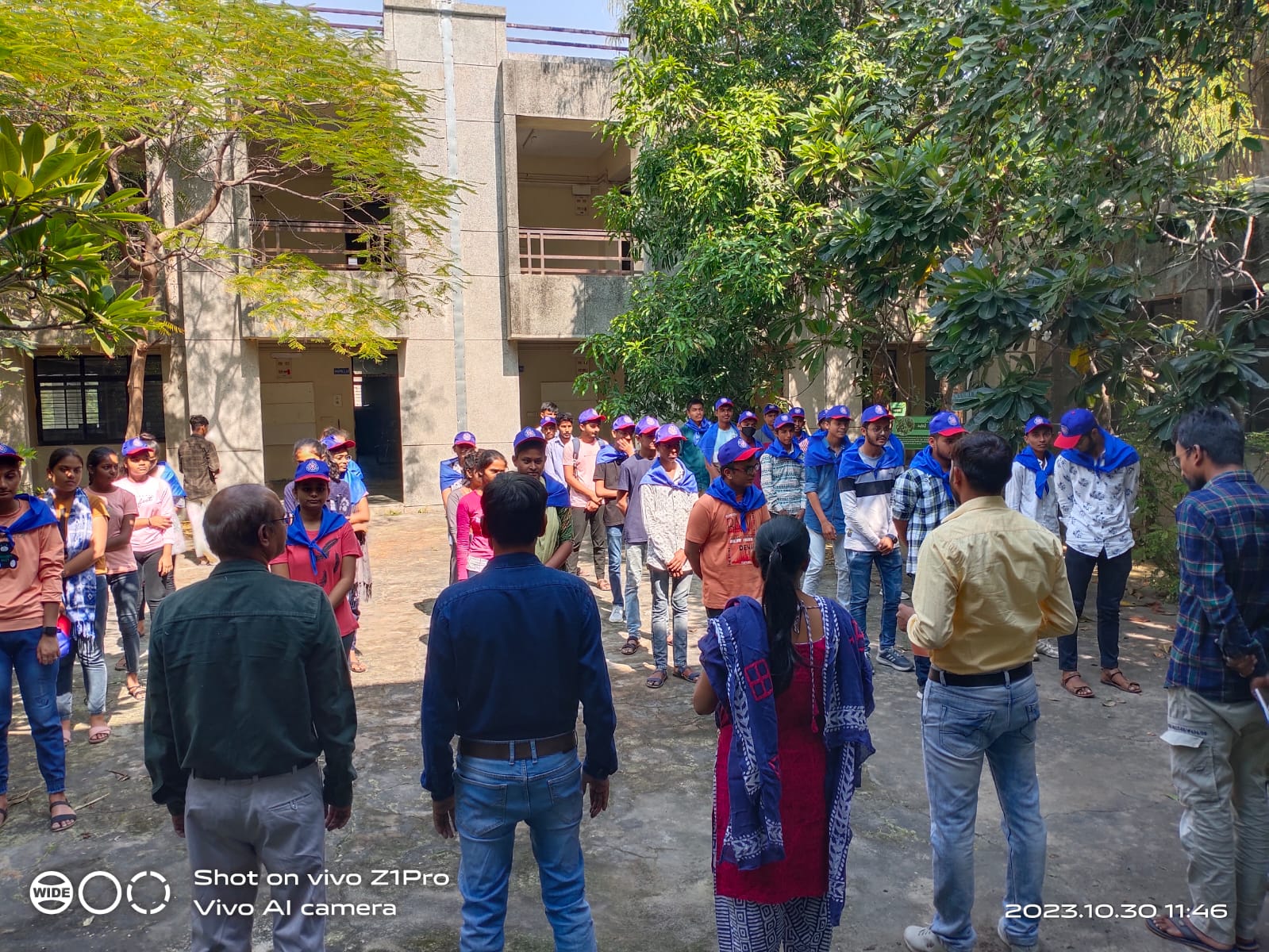 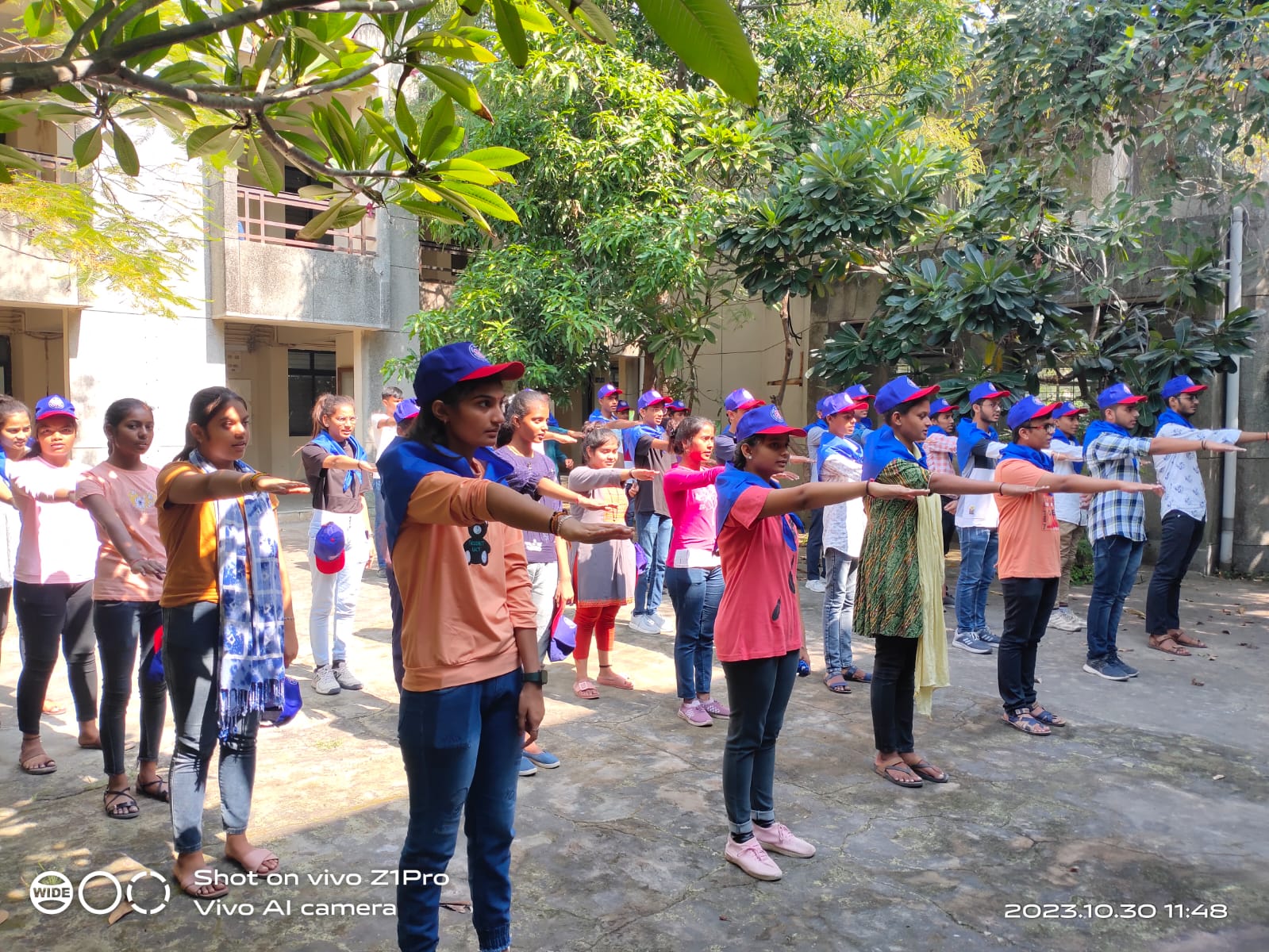 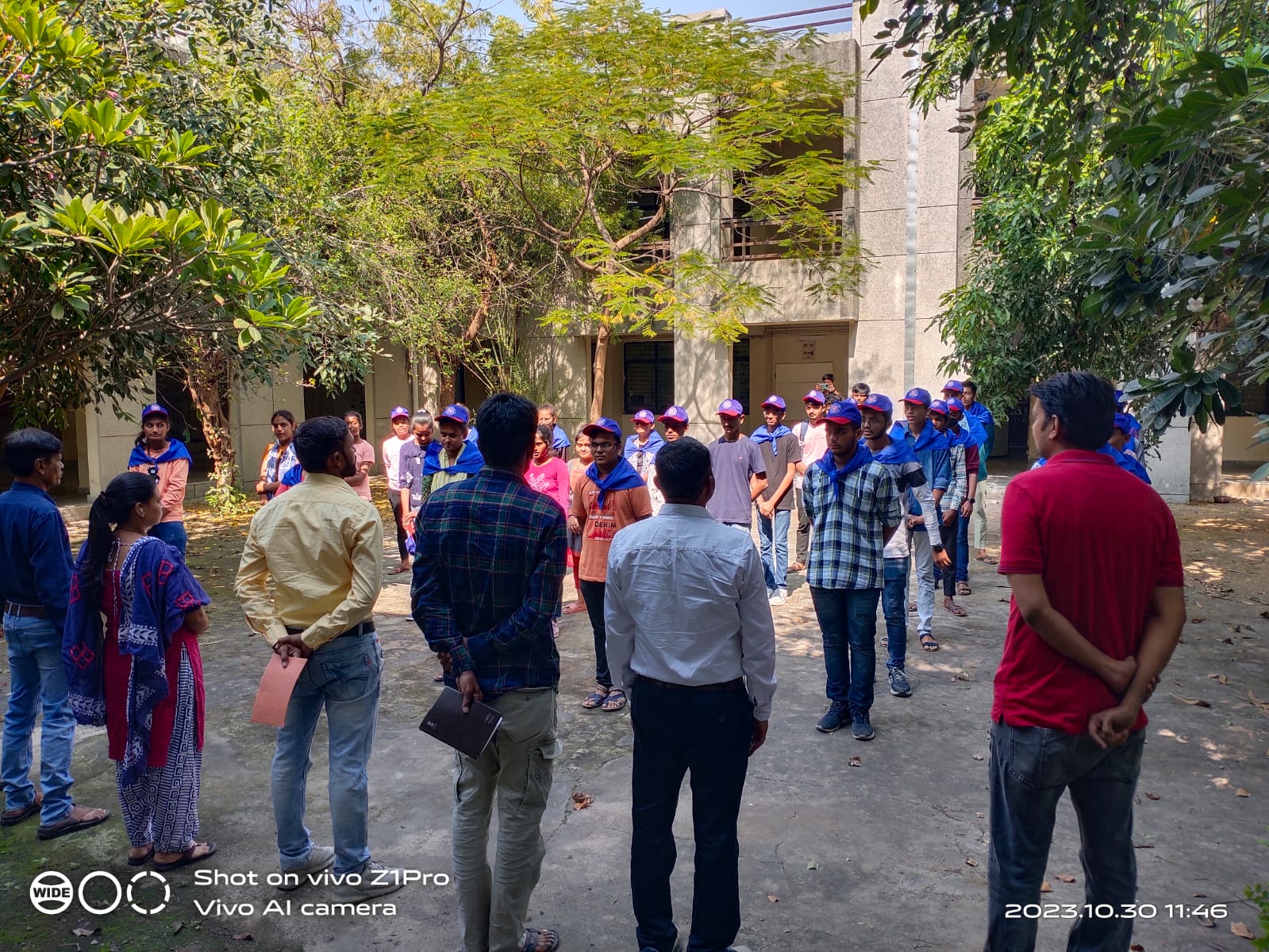 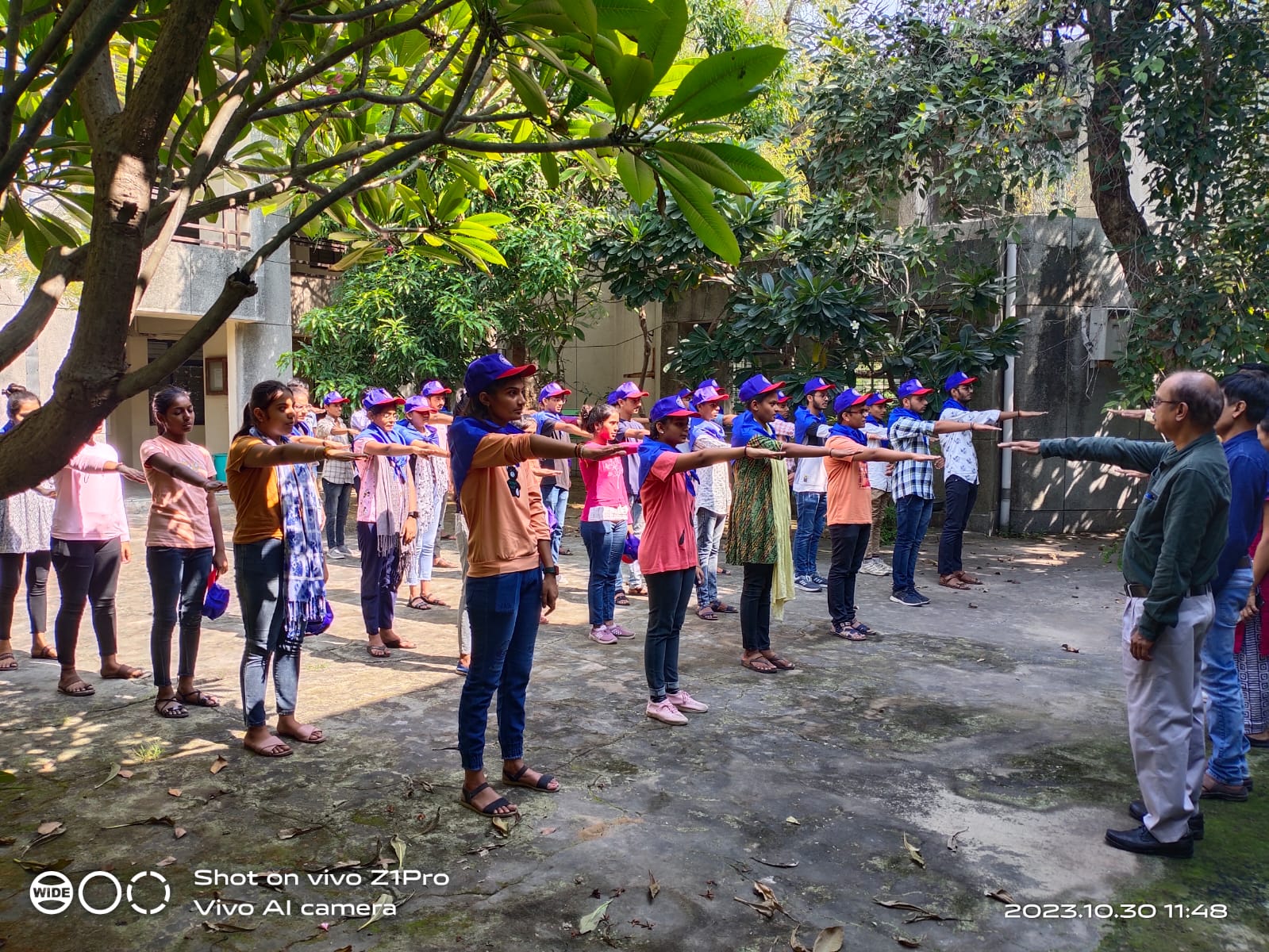 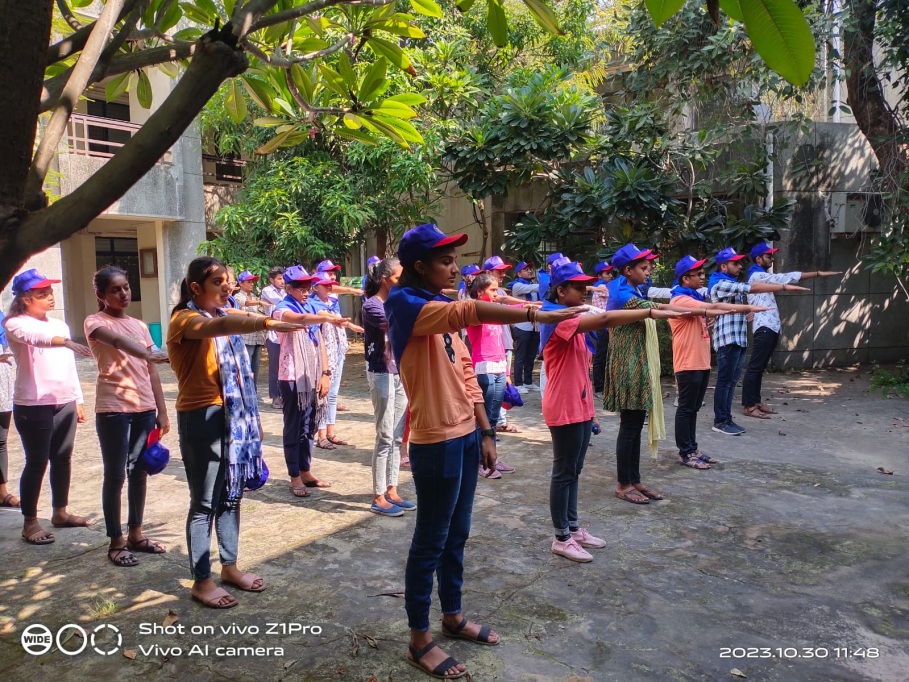 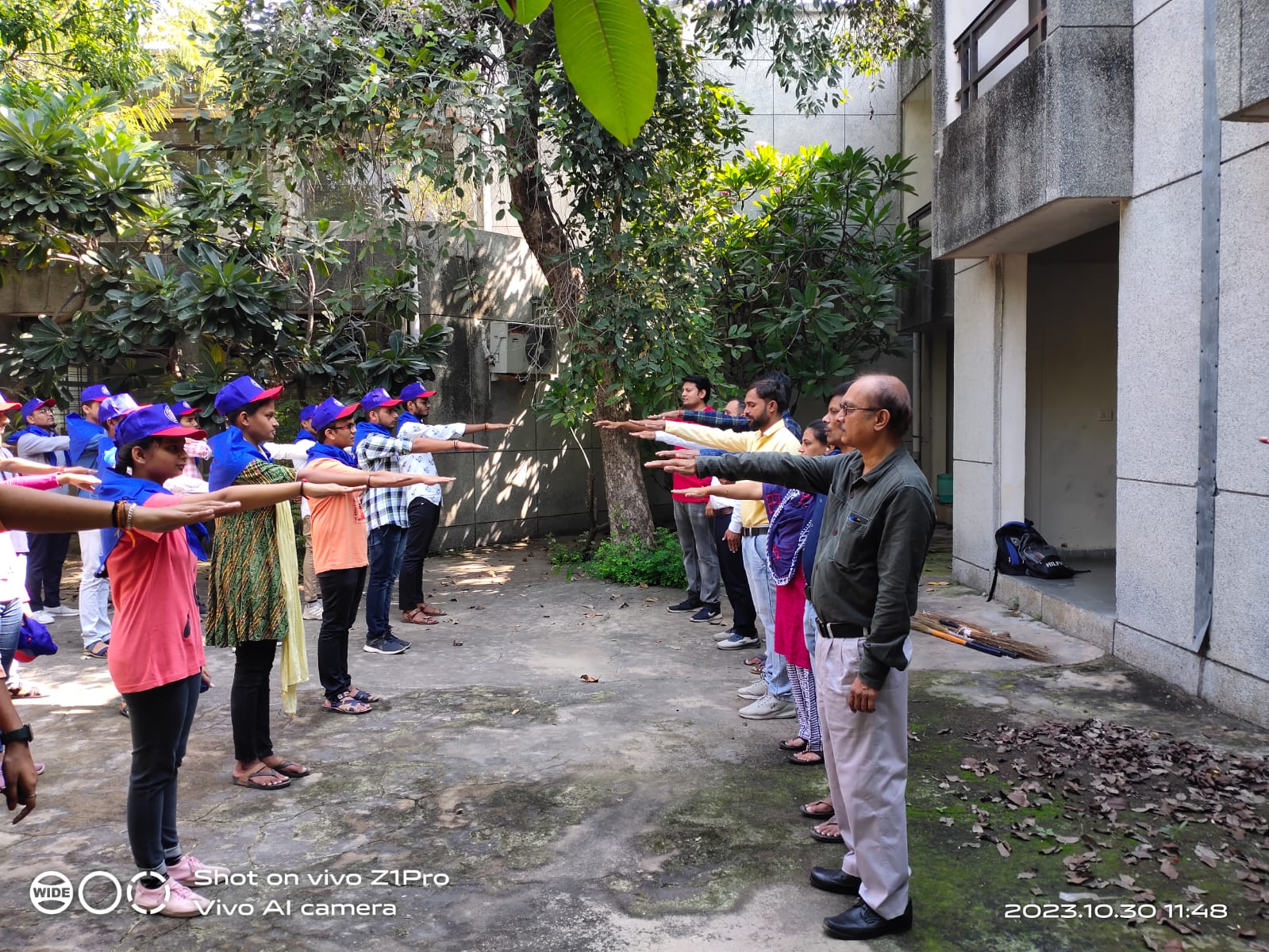 Upload Report in both WORD and PDF format